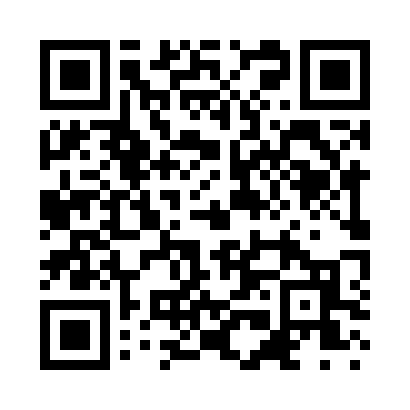 Prayer times for LaBarque Creek, Missouri, USAMon 1 Jul 2024 - Wed 31 Jul 2024High Latitude Method: Angle Based RulePrayer Calculation Method: Islamic Society of North AmericaAsar Calculation Method: ShafiPrayer times provided by https://www.salahtimes.comDateDayFajrSunriseDhuhrAsrMaghribIsha1Mon4:105:431:075:028:3010:032Tue4:115:431:075:028:3010:033Wed4:115:441:075:028:3010:034Thu4:125:441:075:028:3010:025Fri4:135:451:075:028:3010:026Sat4:145:461:085:028:2910:017Sun4:145:461:085:028:2910:018Mon4:155:471:085:038:2910:009Tue4:165:471:085:038:2910:0010Wed4:175:481:085:038:289:5911Thu4:185:491:085:038:289:5812Fri4:195:491:085:038:279:5813Sat4:205:501:095:038:279:5714Sun4:215:511:095:038:269:5615Mon4:225:521:095:038:269:5516Tue4:235:521:095:038:259:5417Wed4:245:531:095:038:259:5318Thu4:255:541:095:038:249:5319Fri4:265:551:095:038:239:5220Sat4:275:551:095:028:239:5121Sun4:285:561:095:028:229:5022Mon4:295:571:095:028:219:4923Tue4:305:581:095:028:209:4724Wed4:325:591:095:028:209:4625Thu4:335:591:095:028:199:4526Fri4:346:001:095:028:189:4427Sat4:356:011:095:018:179:4328Sun4:366:021:095:018:169:4229Mon4:376:031:095:018:159:4030Tue4:396:041:095:018:149:3931Wed4:406:041:095:008:139:38